ОТЧЕТ  о проведенных мероприятиях посвященных Всероссийской акции «СТОП ВИЧ/СПИД»        Ежегодно 1 декабря отмечается Всемирный день борьбы со  СПИДом, который отмечается с целью организации  профилактики и  усилий по борьбе с пандемией ВИЧ-инфекции и СПИДа, продолжающей распространяться по всем регионам планеты. Каждый год Всемирный день борьбы со СПИДом проводится под различными девизами, в 2017 году это была Всероссийская акция «СТОП ВИЧ/СПИД».       СПИД - это всеобщая трагедия, касающаяся не только заразившихся, но и родных, близких, друзей. Очень страшно смотреть, как угасают любимые люди и не иметь никакой возможности оказать им помощь. Как правило, заразившиеся люди и их близкие стараются скрыть диагноз, боясь упреков и непонимания общества. День борьбы со СПИДом призван ломать стереотипы и оказывать все виды поддержки людям, встретившим этот ужасный недуг.      Главными целями и задачами наших  мероприятий были: привлечь внимание ребят к проблеме СПИДа; знакомство с историей возникновения и путями передачи заболевания; сформирование навыков бережного и внимательного отношения к собственному здоровью.      1 декабря воспитатели и сотрудники центра провели беседы, посвященные борьбе со СПИДом. Организовали изготовление агитплакатов «Мы выбираем жизнь, здоровье, успех».       Для воспитанников и сотрудников центра был организован просмотр видеофильма «Простые правила против СПИДа». В этот день воспитанники познакомились с символом борьбы со СПИДом – красной ленточкой.  Ребята сделали вывод, что чаще всего заболевают СПИДом, люди, которые ведут неразборчивый половой образ жизни, а также те, кто принимает наркотики.        Со старшими воспитанниками были проведены профилактические  беседы «Это надо знать!», «Откровенный разговор» Главная задача беседы заключалась в воспитании у воспитанников бережного отношения к своему здоровью, толерантное отношение к больным СПИДом и формирование основ здорового способа жизни.        Мероприятие прошло интересно, с большой активностью и заинтересованностью 	ребят. 
 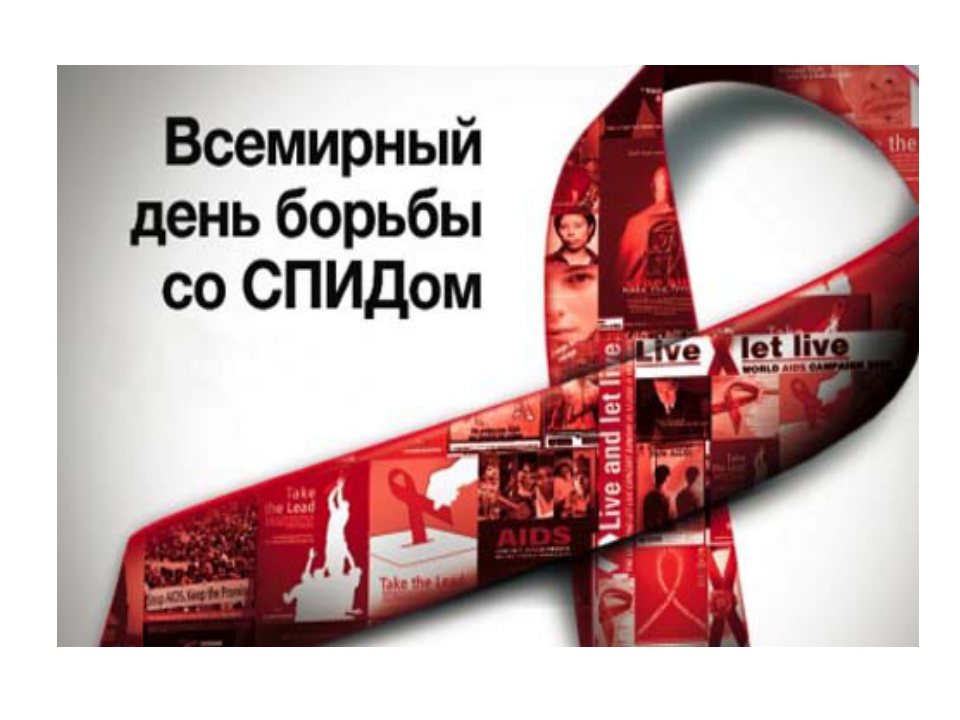 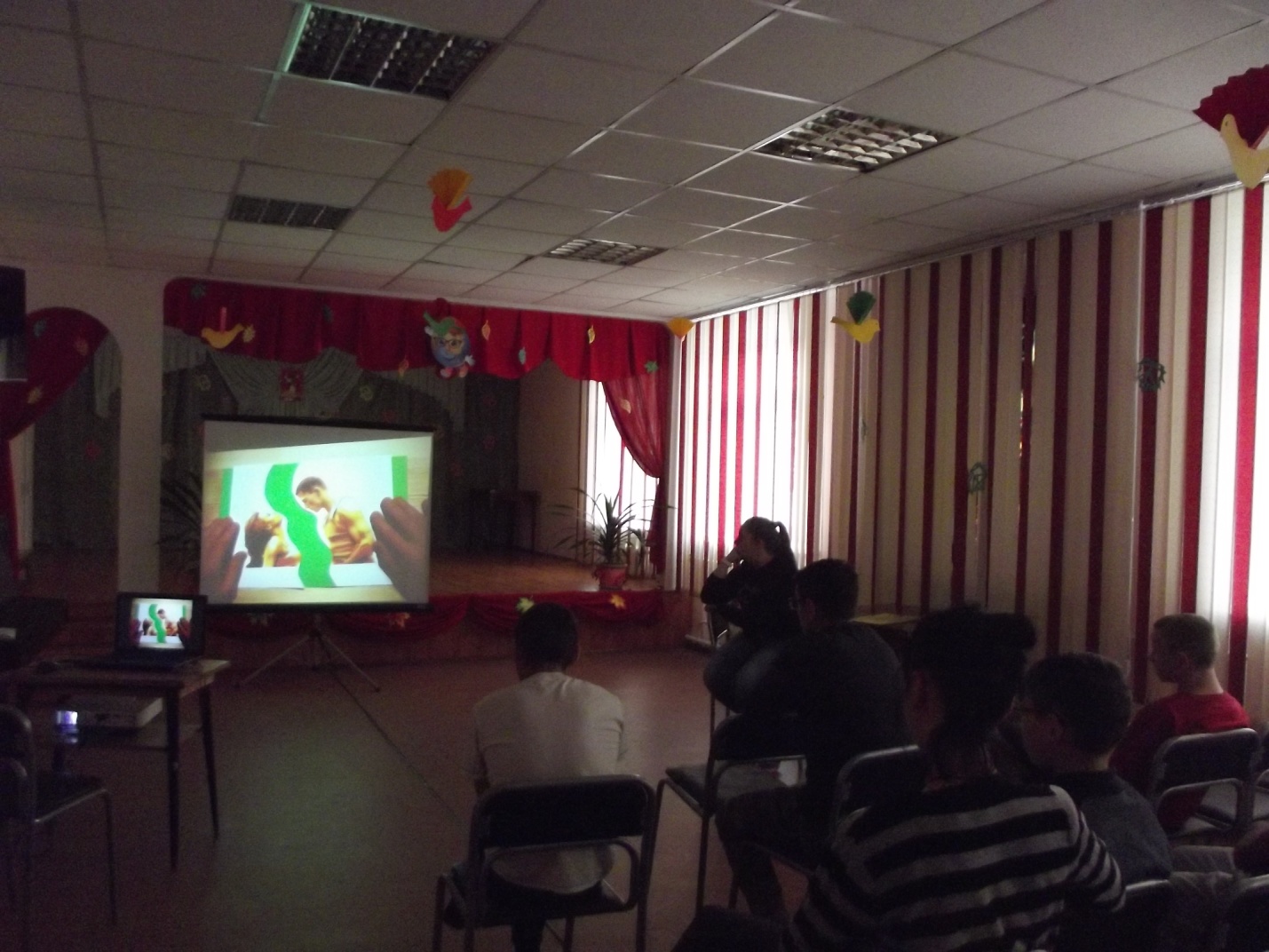 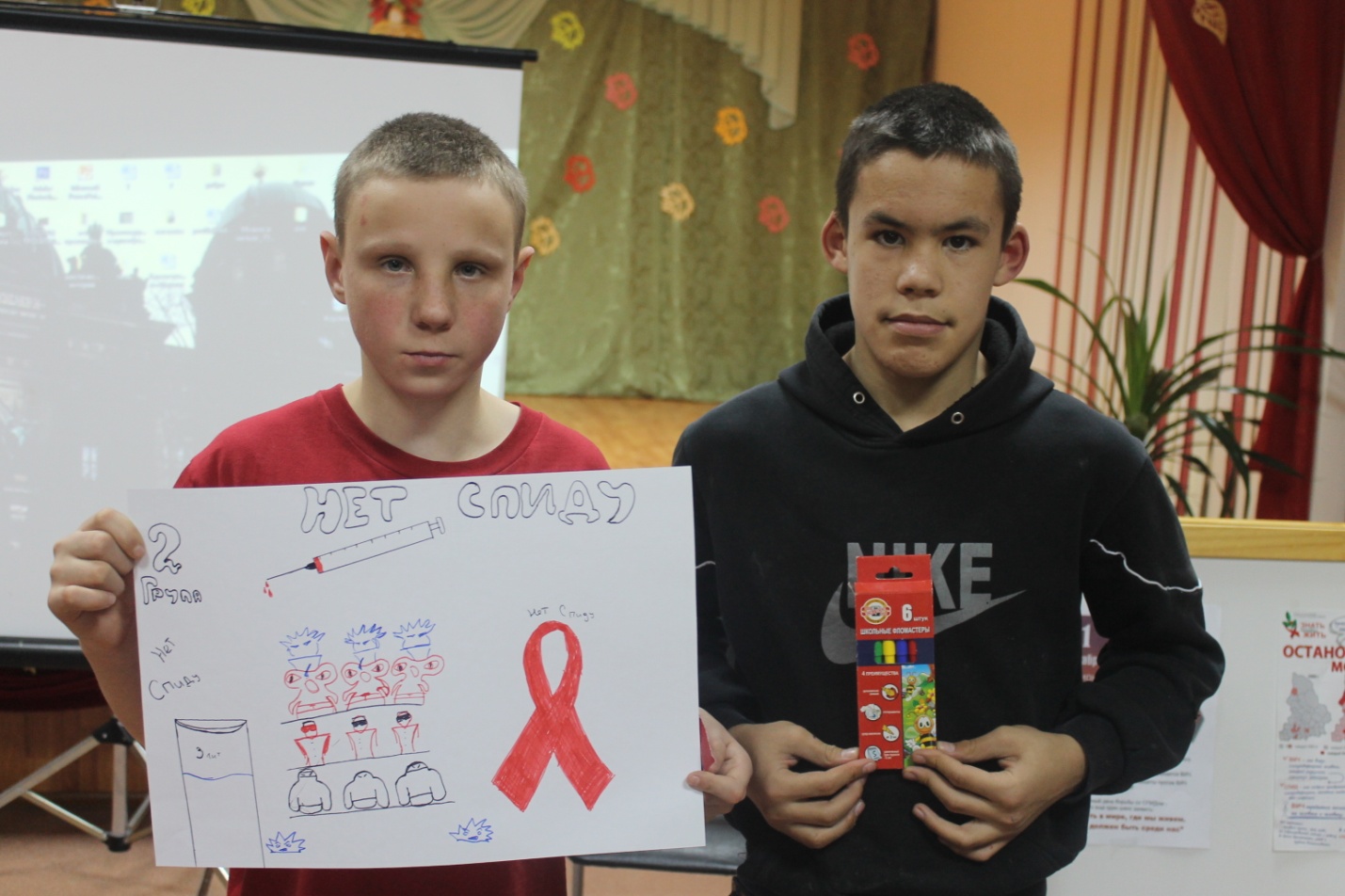 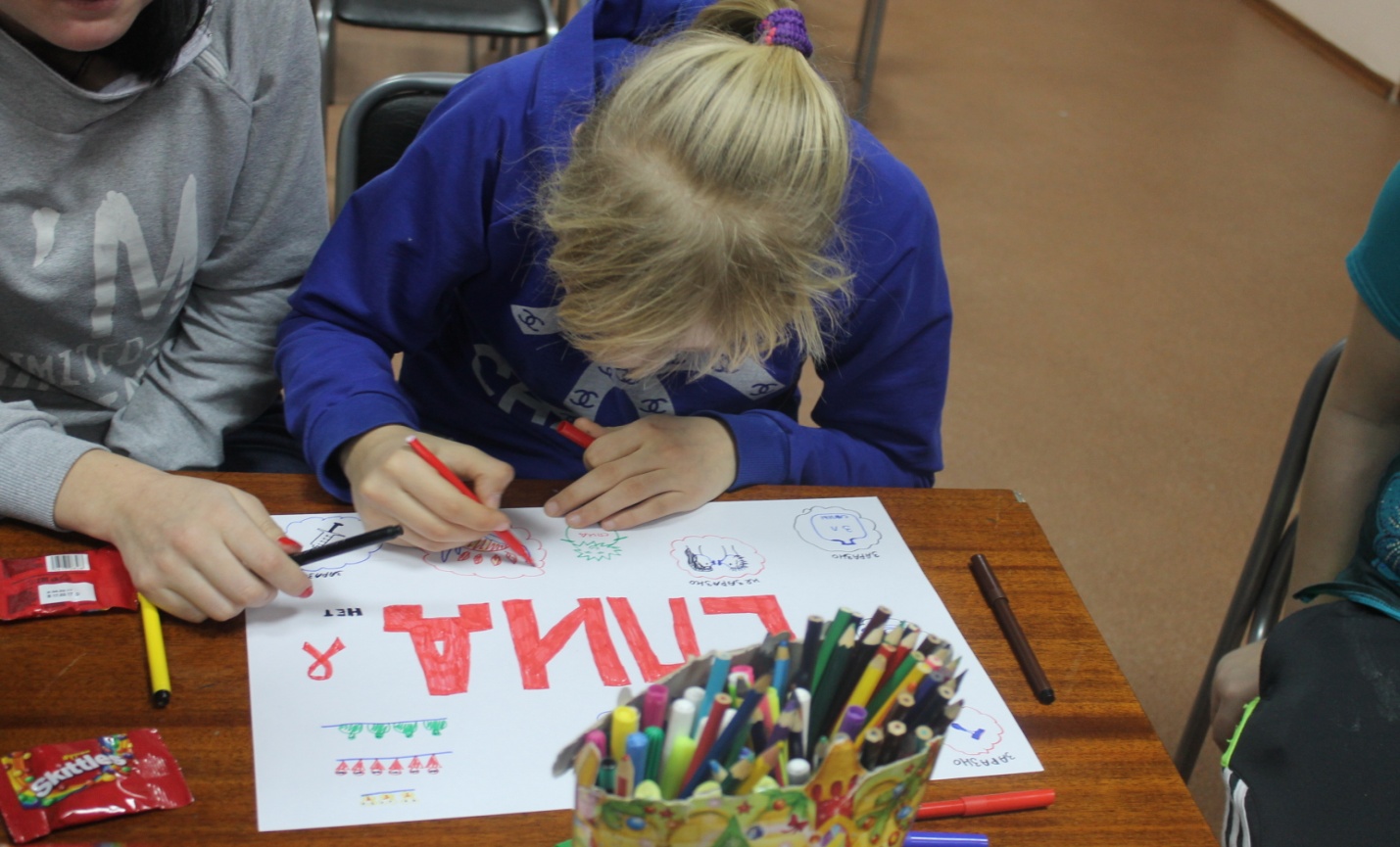 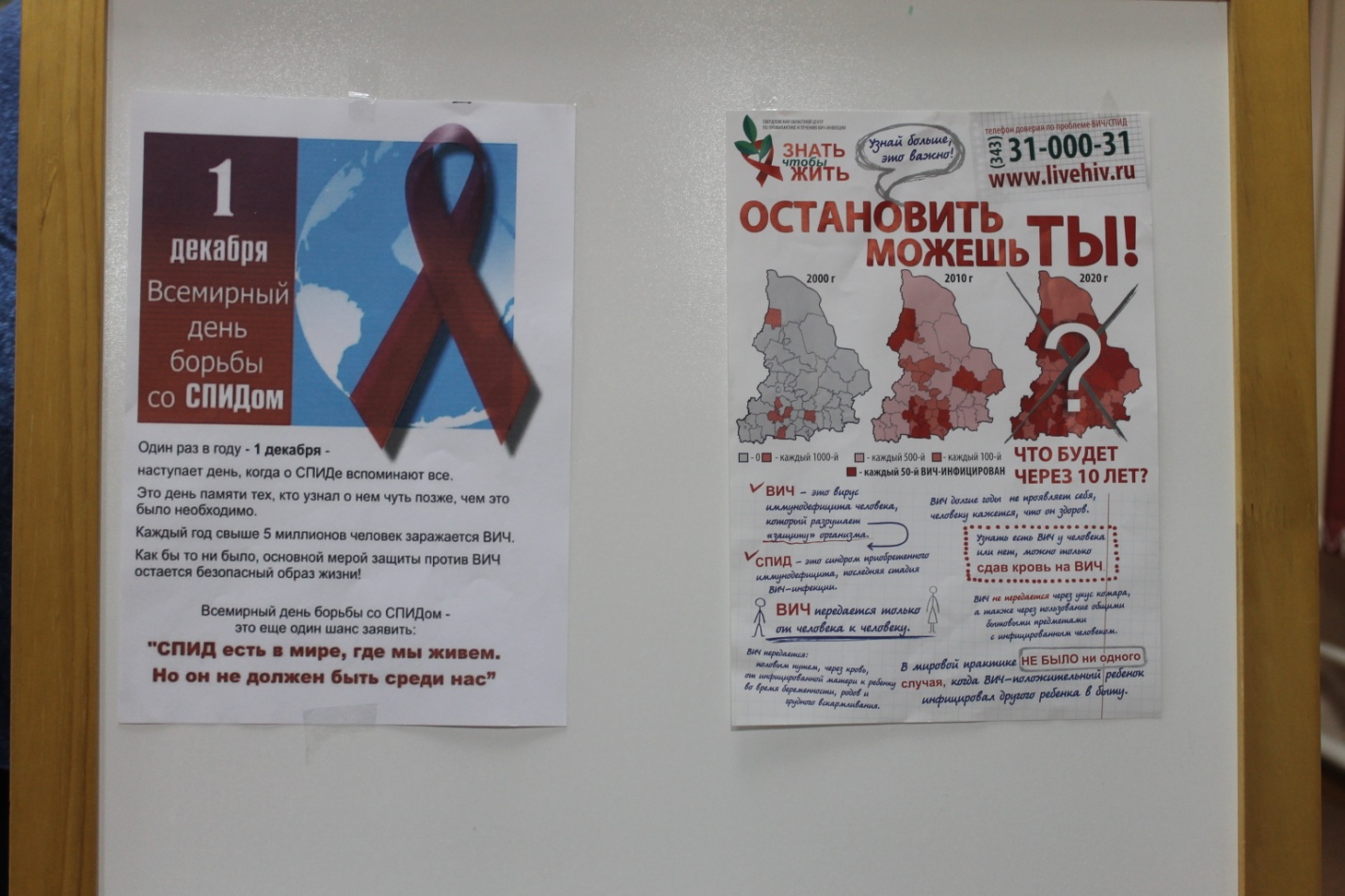 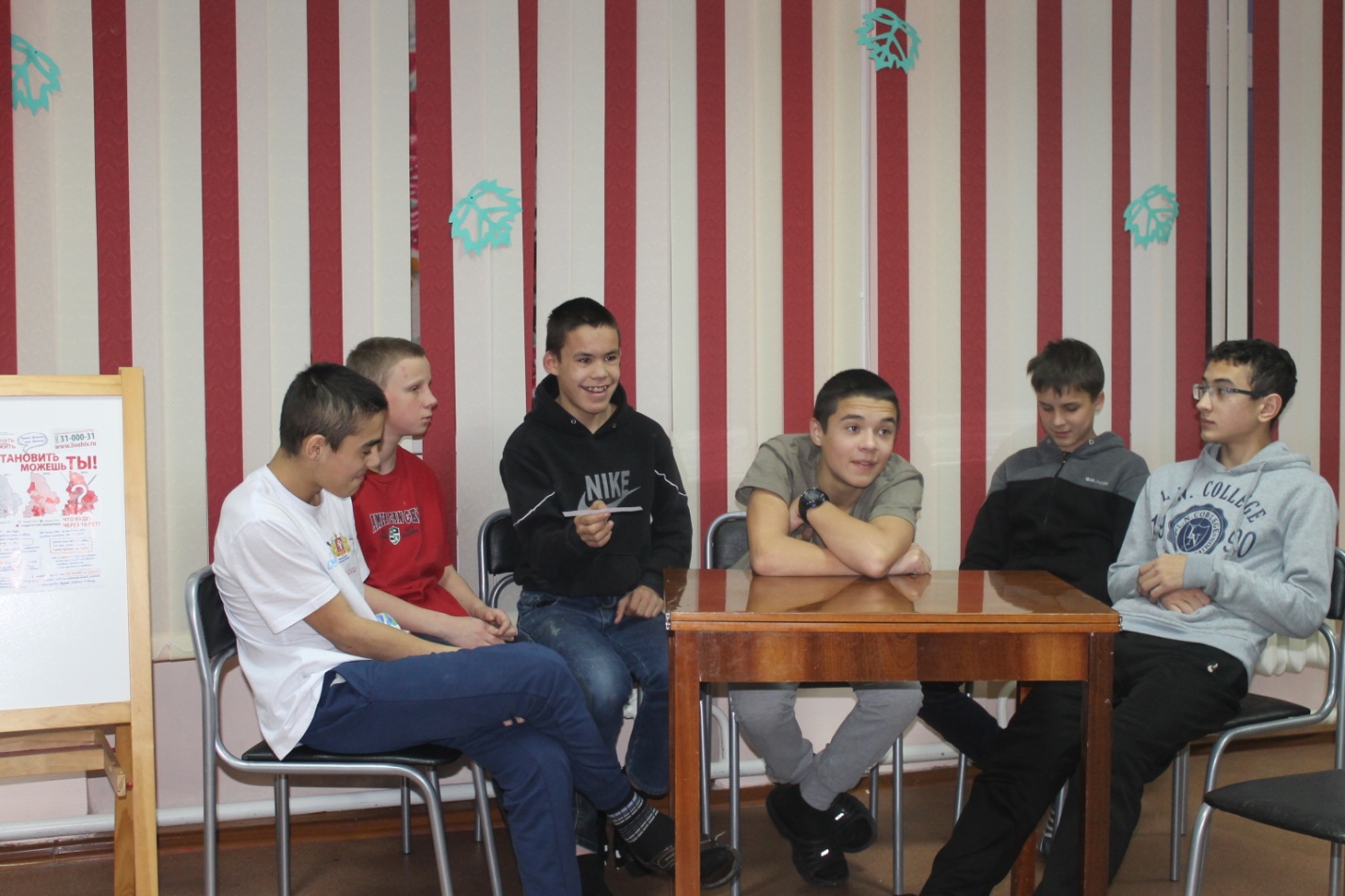 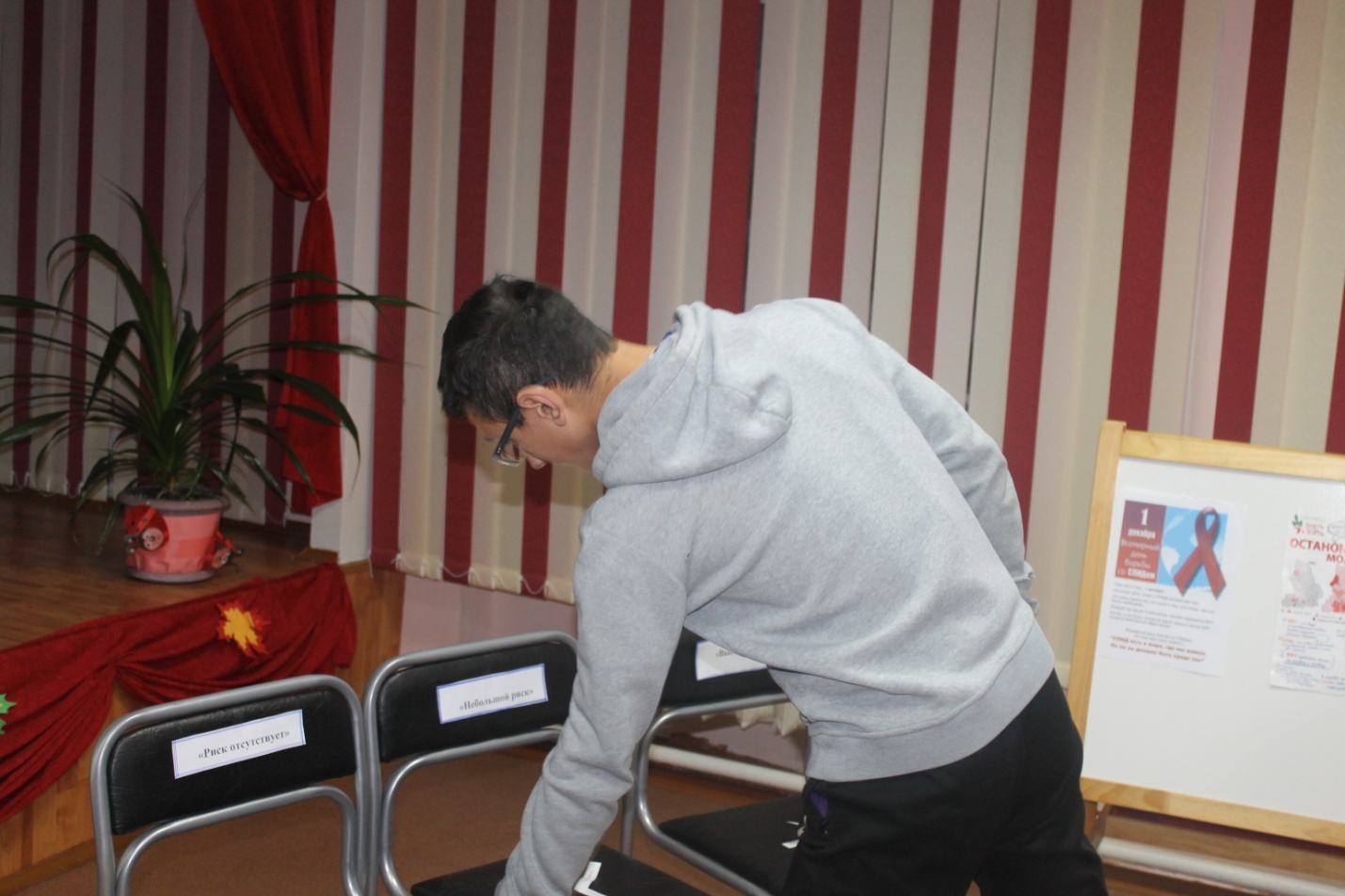 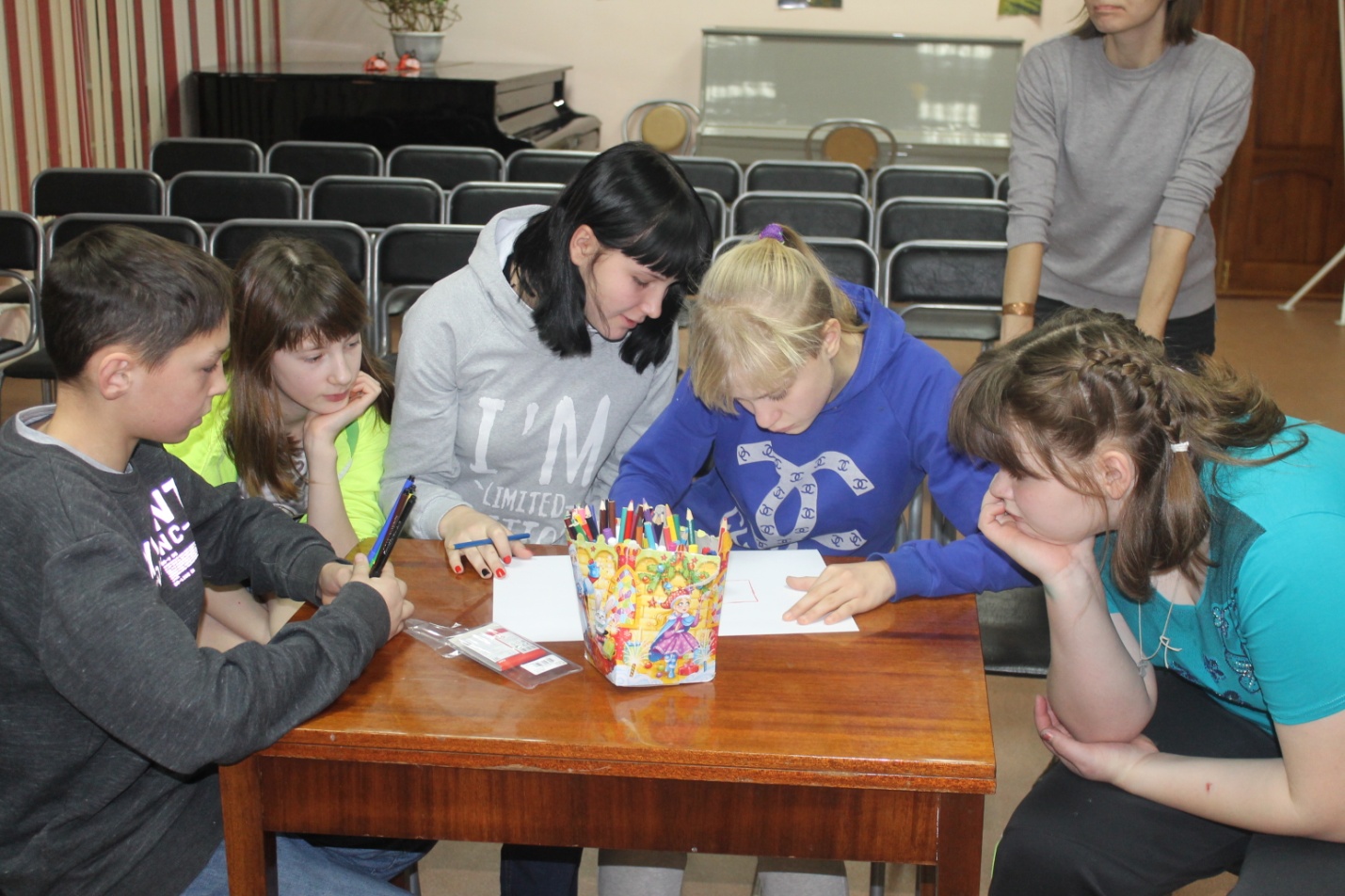 